2023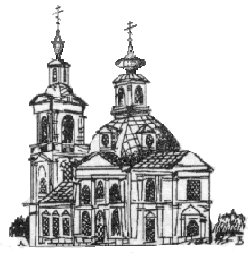 РАСПИСАНИЕ БОГОСЛУЖЕНИЙ ХРАМАКАЗАНСКОЙ ИКОНЫ БОЖИЕЙ МАТЕРИИЮНЬ                в ПучковоБгвв. вел. кн. Димитрия Донского. Прп. Евфросинии (Евдокии), вел. кн. Московской31 мая ср. – 18.00 – Вечерня, утреня                                         авт.:   - 17.35; м-н «В» - 17.45 1 чт. –   8.40 – Часы. Литургия                                             авт.:  - 8.20; м-н «В» - 8.30Отдание Вознесения. Свт. Алексия, митр. Киевского, Московского и всея Руси 1 чт.  – 18.00 – Вечерня. Утреня (полиелей)                    авт.: 40 км - 17.35; м-н «В» - 17.45 2 пт. –    8.40 – Часы. Литургия                                           авт.:  - 8.20; м-н «В» - 8.30Троицкая родительская суббота.Владимирской иконы Божией Матери. Равноапп. Константина и Елены 2 пт. – 18.00 – Заупокойные вечерня, утреня, лития авт.:  40 км - 17.35; м-н «В» - 17.45 3 сб. –   8.40 – Часы. Литургия. Панихида                      авт.:  - 8.20; м-н «В» - 8.30             –   8.40 – на кладбище в Губцево – Часы. Литургия. ПанихидаНеделя 8-я по Пасхе. День Святой ТРОИЦЫ. Пятидесятница 3 сб. – 17.00 – Всенощное бдение (лития)                         авт.:  - 16.35; м-н «В» - 16.45 4 вс. –   7.10 – Школьный храм – Часы. Литургия            авт.:  - 6.45; м-н «В» - 6.55          –   9.10 – Часы. Литургия. Вечерня с коленопреклонными молитвами    авт.:  - 8.20, 8.45; м-н «В» - 8.30, 8.55День Святого Духа. Свт. Леонтия Ростовского. Прп. Евфросинии Полоцкой 5 пн. –  8.00 – Утреня.(славословие) Часы. Литургия         авт.:  - 7.40; м-н «В» - 7.50Блж. Ксении Петербургской. Прп. Симеона столпника Дивногорца. Прп. Никиты Переясл. 5 пн. – 18.00 – Вечерня. Утреня (полиелей)                   авт.: 40 км - 17.35; м-н «В» - 17.45 6 вт. –   8.40 – Часы. Литургия                                           авт.:  - 8.20; м-н «В» - 8.30Третье обретение главы Иоанна Предтечи. Свт. Иннокентия Херсонского 6 вт. – 18.00 – Вечерня. Утреня (полиелей)                   авт.: 40 км - 17.35; м-н «В» - 17.45 7 ср. –   8.40 – Часы. Литургия                                           авт.:  - 8.20; м-н «В» - 8.30Прп. Ферапонта Белоезерского, Можайского. Прав. Иоанна Русского 9 пт. –   8.00 – Утреня (славословие). Часы. Литургия      авт.:  - 7.40; м-н «В» - 7.50Отдание Пятидесятницы10 сб. –   7.30 – Утреня (славословие). Часы. Литургия     авт.:  - 7.10; м-н «В» - 7.20Неделя 1-я по Пятидесятнице, глас 8. Всех Святых. Свт. Луки Крымского10 сб. – 17.00 – Всенощное бдение (лития)                    авт.: 40 км - 16.35; м-н «В» - 16.4511 вс. –   7.10 – Школьный храм – Часы. Литургия           авт.:  - 6.45; м-н «В» - 6.55           –   9.10 – Часы. Литургия                            авт.:  - 8.20, 8.45; м-н «В» - 8.30, 8.55(Заговенье на Петров пост)Прав. Иоанна Кронштадтского. Прп. Иустина Поповича. Мч. Иустина Философа13 вт.  – 18.00 – Вечерня. Утреня (полиелей)                    авт.: 40 км - 17.35; м-н «В» - 17.4514 ср. –   8.40 – Часы. Литургия                                          авт.:  - 8.20; м-н «В» - 8.30Прп. Варлаама Хутынского. Иконы Божией Матери Курской-Коренной15 чт. – 18.00 – Вечерня, утреня (полиелей)                    авт.:   - 17.35; м-н «В» - 17.4516 пт. –   8.40 – Часы. Литургия                                         авт.:  - 8.20; м-н «В» - 8.30Прп. Мефодия Пешношского. Всех преподобных Святой Горы Афонской (переносится с 18.06.)17 сб. –   7.30 – Утреня. Часы. Литургия                           авт.:  - 7.10; м-н «В» - 7.20Неделя 2-я по Пятидесятнице, глас 1. Всех святых, в земле Русской просиявших. Блгв. кн. Игоря Киевского и Черниговского17 сб. – 17.00 – Всенощное бдение (лития)                    авт.: 40 км - 16.35; м-н «В» - 16.4518 вс. –   7.10 – Школьный храм – Часы. Литургия           авт.:  - 6.45; м-н «В» - 6.55           –   9.10 – Часы. Литургия                            авт.:  - 8.20, 8.45; м-н «В» - 8.30, 8.55Прав. Павла Таганрогского. Мц. Валерии. Мц. Артемии царевны20 вт. –   8.00 – Утреня. Часы. Литургия                                  авт.:  - 7.40; м-н «В» - 7.50Прав. Алексия Московского. Прп. Кирилла Белоезерского. Свт. Кирилла Александрийского21 ср. – 18.00 – Вечерня, утреня (полиелей)                    авт.:   - 17.35; м-н «В» - 17.4522 чт. –   8.40 – Часы. Литургия                                         авт.:  - 8.20; м-н «В» - 8.30Свтт. Василия Рязанского, Иоанна Тобольского. Прп. Фамари (Марджановой), исп.22 чт. – 18.00 – Вечерня, утреня (славословие)               авт.:   - 17.35; м-н «В» - 17.4523 пт. –   8.40 – Часы. Литургия                                         авт.:  - 8.20; м-н «В» - 8.30Апп. Варфоломея и Варнавы. Иконы Божией Матери «Достойно есть»24 сб. –   7.30 – Утреня. Часы. Литургия                           авт.:  - 7.10; м-н «В» - 7.20Неделя 3-я по Пятидесятнице, глас 2Прп. Онуфрия Великого. Прп. Петра Афонского. Блгв. вел. кн. Анны Кашинской24 сб. – 17.00 – Всенощное бдение                                  авт.: 40 км - 16.35; м-н «В» - 16.4525 вс. –   7.10 – Школьный храм – Часы. Литургия           авт.:  - 6.45; м-н «В» - 6.55           –   9.10 – Часы. Литургия                            авт.:  - 8.20, 8.45; м-н «В» - 8.30, 8.55Прор. Елисея. Свт. Мефодия Константинопольского. Собор Дивеевских святых26 пн. – 18.00 – Вечерня. Утреня (славословие)               авт.: 40 км - 17.35; м-н «В» - 17.4527 вт.  –   8.40 – Часы. Литургия                                         авт.:  - 8.20; м-н «В» - 8.25Свт. Ионы Московского. Блж. Августина. Блгв. кн. Лазаря Сербского28 ср. –   8.00 – Утреня (славословие). Часы. Литургия      авт.:  - 7.40; м-н «В» - 7.50Свт. Феофана, затворника Вышенского. Прп. Тихона Медынского, Калужского28 ср. – 18.00 – Вечерня. Утреня (полиелей)                    авт.: 40 км - 17.35; м-н «В» - 17.4529 чт. –   8.40 – Часы. Литургия                                          авт.:  - 8.20; м-н «В» - 8.25Боголюбской иконы Божией Матери. Свт. Виктора Глазовского(28 лет освящения престола прпп. Зосимы и Савватия Соловецких)30 пт. – 18.00 – Вечерня. Утреня (полиелей)                    авт.: 40 км - 17.35; м-н «В» - 17.451июля сб. –   8.40 – Часы. Литургия                                                авт.:  - 8.20; м-н «В» - 8.30Исповедь – в конце вечерних служб; перед литургией – в 8.35; перед ранней –  в 7.00Таинство Крещения:  по субботам (кроме 3.06. и 1 07.) – в 12.00и воскресеньям – в 13.30Беседа с родителями и крестными – по субботам (кроме 3.06. и 1 07.) – в 15.00Маршрут автобуса:  от ул. Центральной, д. 6 — по остановкам улиц Центральной, Солнечной,  Октябрьского просп.  —  «Пятерочка»,  котельная у школы №2 - ХРАМ.—  После служб (включая молебен и панихиду) автобус идет по обратному маршруту.